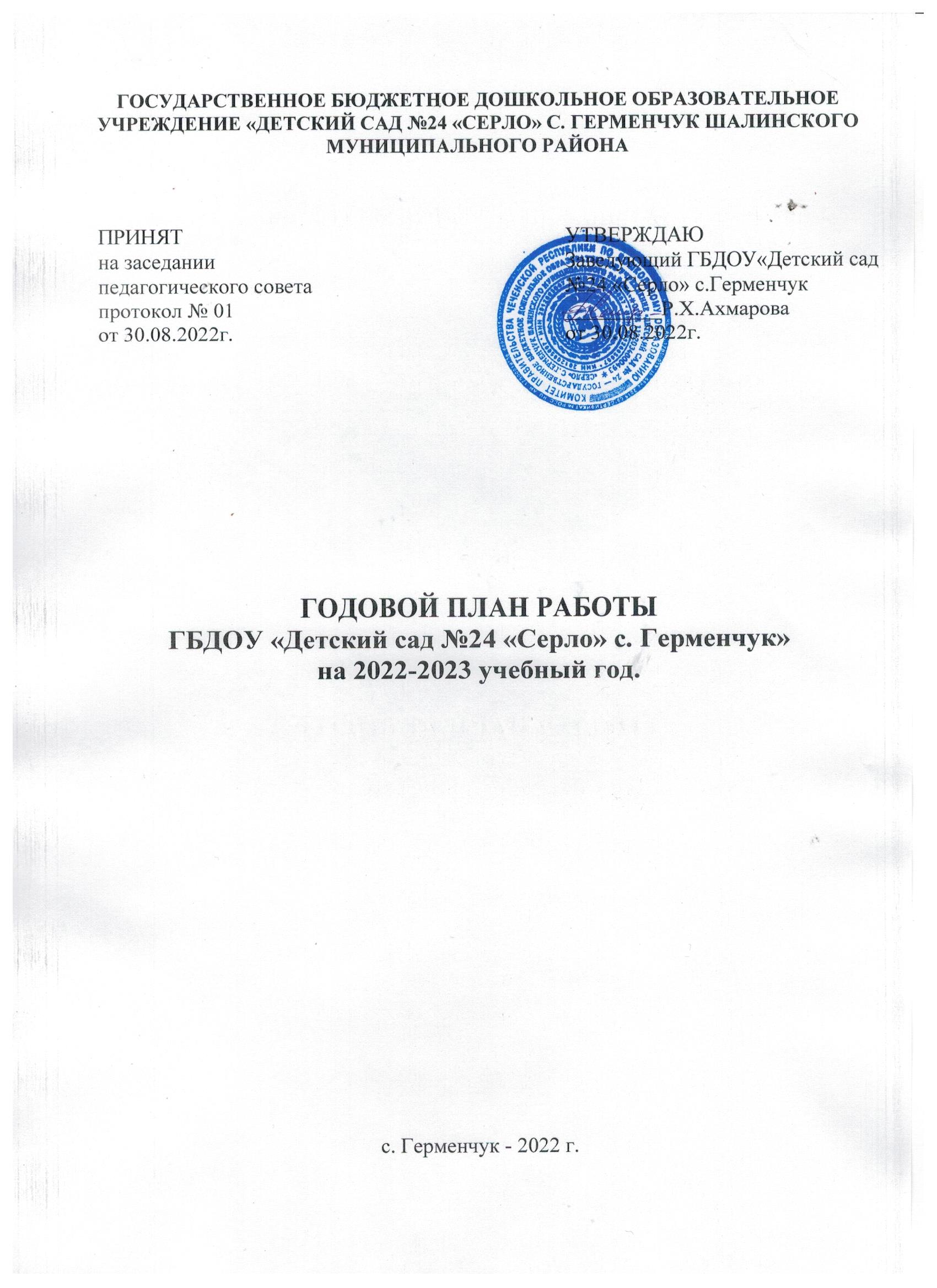 Анализ работы ДОУ за 2021-2022 учебный годАналитическая справка        ГБДОУ  «Детский сад №24 «Серло» с.Герменчук» функционирует с 2015 года. Детский сад расположен по адресу: 366305 ЧР Шалинский район, с.Герменчук  ул. Западная б/н. Учредителем учреждения является Комитет Правительства Чеченской Республики по дошкольному образованию.На территории детского сада посажены саженцы, разбиты клумбы, цветники, на участках каждой группы установлено игровое и спортивное оборудование.В ГБДОУ созданы условия для обеспечения безопасной жизнедеятельности воспитанников. Соблюдаются правила по охране труда и пожарной безопасности; обеспечивается безопасность жизнедеятельности воспитанников и сотрудников. Установлена кнопка тревожной сигнализации, автоматическая пожарная сигнализация, система видеонаблюдения.	Детский сад осуществляет свою деятельность в соответствии с Федеральным законом «Об образовании в Российской Федерации» № 273-ФЗ от 29 декабря 2012г. с изменениями от 08.12.2020г., санитарно-эпидемиологическими правилами и нормативами для детских образовательных учреждений (СанПиН 2.3/2.4. 3590-20), с Уставом ДОУ.Режим работы учреждения-пятидневная рабочая неделя;-общая длительность рабочего дня –12 часов (с 7.00 до 19.00);
-выходные дни: суббота, воскресенье и нерабочие праздничные дни в соответствии с действующим законодательством Российской Федерации;
- пребывание детей в течение дня – 12 часов (с 7.00 до 19.00). Состав воспитанниковВ текущем году функционировало 7 групп. Количественный состав воспитанников составил  312 детей.Сведения о педагогических работникахРезультаты итоговых показателей проведенной диагностики на начало и конец 2021-2022 учебного годаМладшая группа  «Утята» ------- 32,6Младшая группа   «Умнички» ----  52,4Вторая группа раннего возраста  «Ангелочки» --------  34,2Средняя группа  «Зайчата» ----  59,8Средняя группа «Котята» -------  61,2Старшая группа  «Ласточки» ----------   92,4Старшая группа  «Цыплята» ---   53,0Анализ методической работыМетодическая работа в ДОУ – это основной путь совершенствования профессионального мастерства педагогов, развития творческого потенциала всего коллектива, повышения качества и эффективности воспитательно – образовательного процесса.Цель методической работы – методическое обеспечение по реализации федерального государственного образовательного стандарта дошкольного образования, повышение профессионального мастерства педагогического коллектива ДОУ.Для решения поставленных задач в ДОУ проводилась планомерная систематическая работа.  Для успешного решения поставленных   задач в дошкольном учреждении организация образовательного процесса выстраивалась в соответствии с требованиями ФГОС ДО и требованиями СанПиН, совершенствовалась система внутреннего контроля. В течение учебного года все группы работали над усовершенствованием условий предметно – пространственной развивающей среды групп. Пополнены игровым материалом и канцтоварами развивающие зоны во всех возрастных группах. Методическая работа, осуществляемая в течение учебного года, органично соединялась с повседневной практикой педагогов. Одной из главных задач в деятельности методической службы стало оказание реальной, действенной помощи всем членам коллектива.Формы методической работы: педагогические советы, семинары, повышение квалификации, работа над темами самообразования, открытые мероприятия, консультации, участие в конкурсах. Высшей формой методической работы является педагогический совет. Развитие кадрового потенциала и повышение профессионального уровня педагогов через реализацию годовых задач ДОУРазвитию кадрового потенциала в условиях ФГОС ДО способствовали тематические педагогические советы, которые прошли с активным участием всего педагогического коллектива ДОУ.Следующей формой повышения профессионального уровня педагогов являются консультации, семинары, мастер-классы.	Проведен семинар-практикум для педагогов на тему: «Воспитание здорового ребенка», «Художественно-эстетическое направление развития ребенка как одно из направлений реализации ФГОС ДО», семинар «Формирование у дошкольника старшего возраста, мотивационной готовности к школьному обучению». Консультации с педагогами проведены в соответствии с годовым планом работы ДОУ: «Осторожно! Коронавирус!», «Адаптация ребенка у ДОУ», «Организация питания детей дома», «Режимные моменты в детском саду», «Экономическое воспитание детей дошкольного возраста», в помощь воспитателям. «Здоровье ребенка и факторы, влияющие на здоровье ребенка», «Эмоциональное здоровье ребенка», «Воспитание здорового ребенка совместная работа ДОУ и семьи», «Какой должна быть речь педагога», «Зимние правилы», игровые технологии в образовательном процессе ДОУ, «Индивидуальный подход в общении с детьми», «Интеллектуальные игры как средство развития творческих способностей у ребенка», «Зимние травмы», "Речевая развивающая среда ДОУ в соответствии с ФГОС дошкольного образования", «Двигательная активность в полноценном развитии детского организма», «Профилактика плоскостопия», «Ознакомление с конвенцией о правах ребенка», «Духовно-нравственное воспитание дошкольников на основе этнокультурного развития», «Нравственное воспитание дошкольников», «Гигиена ребенка», «Психолого-педагогическая культура помощника воспитателя», «Интеллектуальное развитие детей и психологическая готовность к обучению в школе», «Воспитание правильной осанки у ребенка», «Организация летней оздоровительной работы в ДОУ», «Индивидуальная работа по развитию основных видов движений на прогулке».Открытые просмотры позволяют всем увидеть, как работают коллеги, использовать их позитивный опыт, осознать свои недочеты. Кроме того, педагоги учатся анализировать особенности учебно-воспитательного процесса в целом, а также занятий или досуговой деятельности в группе, что позволяет самим педагогам, включаться в процесс управления качеством образования.При просмотре педагогического процесса мы увидели интересную и методически грамотную, с использованием инновационных технологий, деятельность воспитателей.Для успешного развития кадрового потенциала использовали различные методические формы работы с педагогами для внедрения в образовательный процесс инновационных технологий.          В течение года велась работа   по созданию условий в ДОУ для организации деятельности по формированию у дошкольников навыков здорового образа жизни. Был проведен тематический контроль: «Речевое развитие детей в условиях ДОУ», «Организация работы по художественно-эстетическому развитию детей в ДОУ», «Воспитание нравственно-патриотических чувств у дошкольников в совместной деятельности семьи и детского сада».           Реализация задач с детьми осуществлялась в игровой форме с включением детей в различные виды творческой и практически значимой деятельности, в непосредственном контакте с различными объектами окружающего социума (экскурсии, игры на объектах социальной среды, практически полезные дела).Формирование у дошкольников семейной и гражданской принадлежности, духовно-нравственных и патриотических чувств, чувства принадлежности к мировому сообществу осуществлялась в разных видах деятельности. Для выявления проблем в работе педагогов, и своевременной коррекции воспитательно-образовательной работы в ДОУ методической службой использовались разные виды контроля: оперативный, итоговый, тематический контроль. Для каждого вида контроля старшим воспитателем собиралась и анализировалась разнообразная информация, по результатам контроля составлялась справка, вырабатывались рекомендации, определялись пути исправления недостатков; исполнение рекомендаций проверялось.В детском саду идет постоянный поиск путей работы методической службы в инновационном режиме, поэтому педагогами накоплен определенный положительный опыт по различным вопросам воспитания дошкольников, работе с родителями в инновационном режиме.Проблема здоровья воспитанников это приоритетное направление каждого дошкольного учреждения, стратегическая цель которого - воспитание и развитие свободной жизнелюбивой личности, обогащенной знаниями о природе и человеке, готовой к созидательной творческой деятельности и нравственному поведению. Кроме занятий по физическому воспитанию, ежедневно проводятся утренняя гимнастика (в холодный период – в группах, в теплый – на улице); после дневного сна проводится постепенное пробуждение с рядом закаливающих процедур. Для того чтобы обеспечить воспитание здорового ребенка, необходимо комплексное использование всех средств физического воспитания. Это: физические упражнения, обеспечивающие оптимальный двигательный режим, закаливающие мероприятия, рациональный режим дня, полноценное питание, гигиена одежды и помещения, психологический комфорт. Правильно организованная и подготовленная прогулка является значительным фактором профилактики простудных заболеваний и закаливания детей. Наблюдение прогулок показало, что сборы детей проходят организованно, в соответствии с режимом.  Вся одежда детей после прогулок просматривается и при необходимости просушивается. Родители, являясь полноправными участниками образовательного процесса, проявляют живой интерес к работе ДОУ по оздоровлению своих детей. Этому в значительной мере способствовала пропаганда здорового образа жизни через консультации, родительские собрания, совместное проведение различных мероприятий.     Воспитательный процесс в группах детского сада организован в соответствии с требованиями СанПиН. Содержание и организация образовательного процесса в детском саду регламентировалось перспективно-календарными планами педагогов, расписанием ООД и режимом дня для каждой возрастной группы.     Мониторинг отразил позитивные изменения в подготовке детей к школьному обучению. У детей достаточно хорошо развиты мышление, память, математические представления, волевая регуляция, фонематический слух, общие умения и представления, а также те качества, которые помогут ребенку войти в совершенно новый, школьный коллектив, активно включиться в учебную и досуговую деятельность школы: отзывчивость, доброжелательность, взаимопомощь, организаторские умения.         Таким образом, анализируя диагностические данные готовности наших детей к школьному обучению, мы отметили устойчивые положительные показатели по всем компонентам психологической готовности. 	Работа с родителями     Информирование родителей (законных представителей) о работе ДОУ проходило через информационные стенды, сайт, сообщения на родительских собраниях. Семья и детский сад - одна из первых ступеней преемственности в процессе воспитания и обучения. Задачи и конкретное содержание плана работы с родителями тесно связано с планом образовательной работы детского сада и строится по трем основным этапам деятельности:- изучение семей воспитанников;- проведение работы по повышению правовой и психолого-педагогической культуры родителей;- создание условий для формирования доверительных отношений родителей с педагогическим коллективом детского сада в процессе повседневного общения и специально организованных мероприятий (праздников, консультаций, выставок детского рисунка, совместного просмотра театрализованной деятельности).В течение учебного года педагоги детского сада проводили большую работу по повышению правовой и психолого-педагогической культуры родителей:- вовлекали членов семей в процесс воспитания и развития детей на праздниках, выставках детского рисунка и других мероприятий детского сада;- совместно с родителями разрабатывали, организовывали праздники, спортивные соревнования.Сотрудничество семьи и детского сада предусматривает «прозрачность» всего учебно-воспитательного процесса. В связи с этим мы постоянно информировали родителей о содержании, формах и методах работы с детьми, стремились включать родителей в процесс общественного образования их детей.   Оформленная наглядная информация для родителей отвечала общим требованиям, предъявляемым к оформлению учреждения.Групповые собрания проводились 3 раза в год. В течение учебного года, для родителей был подготовлен следующий информационный материал и консультации на темы: «Адаптация детей к ДОУ».        В детском саду использовались эффективные формы работы с родителями: в каждой группе были организованы выставки творческих работ детей и совместных с родителями работ. Усилия педагогического коллектива были направлены на то, чтобы совершенствовать подходы в работе с родителями, найти более эффективные формы взаимодействия с семьей.Взаимодействие со школойДетский сад на договорной основе взаимодействует с МБОУ «СОШ №2 с. Герменчук».Детский сад и начальная школа - важные ступени непрерывного образования. Преемственность между ДОУ и школой - двусторонний процесс, в котором на дошкольной ступени образования сохраняется ценность школьного детства и формируются фундаментальные личностные качества ребёнка, которые служат основой успешности школьного обучения.  В то же время школа, как преемник дошкольной ступени образования опирается на достижения ребёнка-дошкольника. Преемственность ГБДОУ «Детский сад № 24 «Серло» с. Герменчук и МБОУ   «СОШ №2 с. Герменчук» представляет  собой взаимосвязь содержания  воспитательно-образовательной работы, целей, задач, методов ее осуществления. Отношения преемственности между ГБДОУ Детский сад № 24 «Серло» с. Герменчук и  МБОУ  «СОШ №2 с. Герменчук» закреплены в договоре, где обозначены основные аспекты деятельности: согласованность целей и задач дошкольного и начального школьного образования. Анализ воспитательно-образовательного процесса за год показал, что в целом результаты работы за 2021-2022 учебный год удовлетворительны.Выявлены направления деятельности педагогического коллектива по совершенствованию и развитию воспитательно-образовательного процесса по реализации образовательной программы детского сада на 2022-2023 учебный год.Цель: всестороннее формирование личности ребенка с учетом его физического, психического развития, индивидуальных возможностей и способностей.Задачи:1. Формирование у дошкольников ценностей здорового образа жизни.2. Развитие элементарных математических представлений дошкольников через реализацию образовательной области «Познавательное развитие».3. Продолжить формирование у детей дошкольного возраста моральных и нравственных ценностей принятых в обществе. СЕНТЯБРЬ, 2022г.ОКТЯБРЬ, 2022г.НОЯБРЬ, 2022г.ДЕКАБРЬ, 2022г.ЯНВАРЬ, 2023г.ФЕВРАЛЬ, 2022МАРТ, 2022                                                         АПРЕЛЬ, 2022г.МАЙ, 2022г.ГруппыКоличество Количество ГруппыгруппдетейВторая группа раннего возраста143Младшая группа290Средняя290Старшая289Ф.И.О.ДолжностьОбразованиеОбщий стаж работыПед. стажЦугиева Элиза ХизировнаВоспитатель ЧГУ 27.12.2011биология32Абдулаева Милана ЛемиевнаВоспитательМеждународная Гуманитарно-Техническая Академия«Педагог-психолог»2323Алхастова Хеди РуслановнаВоспитательЧГПУ Бакалавр16мБайтаева Хава ВахитовнаВоспитательЧГУ 08.07.1999г.«Филология»257Умхаева Айна ВахитовнаВоспитательГПК 09.07.2019«Учитель начальных классов»33Сириева Залина А.Музыкальный работникАргунское ПУ-30 ЧР от 22.06.1998г.Бухгалтер с/х производства»00Расуева Хадижат ТутаевнаВоспитательДГПИ 2008г.«Преподаватель русского языка и литературы»84Дзариева Тамара МагомедовнаПедагог- психологЧГПИ 17.05.1998г.«Преподаватель по дошкольной педагогике и психологии» 3015Сайдулаев Арби РамзановичМузык.руководительЧГУ«Юриспруденция»11Ахматханова Силах Д.ВоспитательЧГУ Финансы и кредит  от 17.06.2014г.экономист26мТарамов Муслим ЕльгазировичСоциальный педагогИнститут финансов и права«Экономика»33Акмурзаев Алик Асламбекович Инструктор физкультурыСанкт-Петербургское высшее педагогическое училище (колледж) № 7 в 2004 г.--Байтаева Жанна АликовнаВоспитательЧГУ «Биолог»66Узуева Айна АдамовнаВоспитательЧГУ«Юрист»22Байтимаева Асет В.Воспитатель Студентка Алхастова Хеди Р.Воспитатель ЧГПУ«бакалавр»16м.Зубайраева Марьям МагомедовнаВоспитательКолледж «Дошкольное образование»77Киломатова Седа ВахаевнаВоспитательЧГУ«Микробиология»74Датиева Макка ИсламовнаУчитель-логопедГПКА г. Хасавюрт 05.06.2019г.«Преподавание в начальных классах» --Абдулхаджиева Аминат БекхановнаУчитель-логопедЧГУ«Педагогика и психология»52Ибрагимова ЗулиханМусаевнаУчитель-дефектологЧГУ 26.07.1996г.«Микробиология»127Батаева Лиана А.Инструктор физкультурыНациональный инновационный колледж г. Махачкала от 06.07.2020г.Учитель начальных классов8м8мХамчиева Мадина МагомедовнавоспитательЧГПИ г. Грозный 1999г. «Учитель русского языка и литературы; педагог-психолог»132Епендиев Магомед Ц.Учитель-дефектологЧГУг.Грозный от 04.07.2016Юрист--Эдиева Заира АлександровнаУчитель-логопедЧГУ 22.05.2005г.«Учитель начальных классов»197Эделханова Хава Руслановна Учитель-логопедДжабраилова Милана АПедагог-психологГПТ ЧР г. Грозный«Экономика и бухгалтерский учет»--Домбаева Лузан ВахаевнаВоспитательГ.МахачкалаИнститут финансов и права77Хажгириева Милана С.ВоспитательЧГПИ«Экономика и управление»--Вид деятельностиОтветственныйСроки 1. Работа с кадрами 1. Работа с кадрами 1. Работа с кадрами1.1. Текущие инструктажи по ОТ, ТБ, охране жизни и здоровья детей.Зам зав по АХЧ Заведующий 1 неделя1.2. Обучение сотрудников по программе пожарно-технического минимума.Заведующий Зам зав по УВРОтветственный за ПБ1.3. Выбор тем по самообразованию педагогов.ЗаведующийВоспитатели1.4.Изучение законодательных и распорядительных документов, регламентирующих деятельность ДОУЗам зав по УВРВ течение года2. Организационно-педагогическая работа2. Организационно-педагогическая работа2. Организационно-педагогическая работа2.1.Составление графика посещения ООДЗаведующийЗам зав по УВР1 неделя 2.2. Составление перспективно-тематическогопланирования образовательной деятельности воспитателя.Воспитатели Сентябрь 2.3. Составление годового плана работы ДОУ на учебный год с приложениями.Зам. зав. по УВРВ течение месяца2.4. Составление учебного календарного графика, учебного плана на 2022-2023 учебный год.ЗаведующийЗам зав по УВР1 неделя 2.5. Составление расписания ООД, режима дня.Зам зав по УВР1 неделя 2.6.Проведение первичной диагностики готовности детей старшей группы к школьному обучению.Педагог-психологВ течение месяца2.7.Установочное заседание МО №1Руководитель МО1 неделя2.8. Заключение договора со школойЗаведующий1 неделя2.10. Педагогический совет №1 на тему: «Планирование работы на новый 2022-2023 учебный год».Зам зав по УВРАвгуст4 неделя1.Об организации воспитательно-образовательного процесса и создании условии для работы с детьми в соответствии с требованиями Роспотребнадзора. 2.Принятие годового плана работы ДОУ с приложениями (годовой план работы с родителями, график заседаний педагогических советов на 2022-2023 учебный год)3. Принятие учебного плана, годового календарного графика на 2022-2023 учебный год.4.Принятие перспективных планов, графика работы педагога-психолога, рабочих программ педагогов и специалистов на 2022-2023 учебный год.5.Принятие перспективного плана повышения квалификации педагогических работников ДОУ на 2022-2023 учебный год.6.Принятие планов работы заведующего, Зам зав по УВР 2022-2023 учебный год.7. Принятие режима дня и расписаний ООД на 2022-2023 учебный год.8.Принятие плана работы ДОУ по преемственности со школой на 2022-2023 учебный год.9. . Принятие плана работы, графика работы и режима работы КП.10.Принятие ООП ДО с изменениями и дополнениями.11. Принятие образовательной программы «Сан къоман хазна».12.Принятие плана работы, графика работы и режима работы ПМПк.ЗаведующийЗаведующийЗам зав по УВРЗам зав по УВРЗам зав по УВРЗам зав по УВРЗаведующий.Зам зав по УВРЗам зав по УВРЗаведующийЗаведующийЗам зав по УВРЗам зав по УВРЗаведующийЗам зав по УВР1 неделя3. Мероприятия с детьми3. Мероприятия с детьми3. Мероприятия с детьми3.1. Проведение праздничного мероприятия посвященного Дню знанийВоспитатели Музык.рук.1 неделя3.2. Проведение экскурсии детей старшей группы в МБОУ «СОШ №2 с. Герменчук»Воспитатели старшей группы1 неделя3.3. Праздничные мероприятия, посвященные Дню чеченской женщины.ВоспитателиМузык.рук.3 неделя3.4.Праздничные мероприятия, посвященные Дню воспитателя и всех работников дошкольного образования».ВоспитателиМузык.рук.4 неделя4.Контроль4.Контроль4.Контроль4.1. Смотр-конкурс «Готовность групп к началу учебного года».Состав комиссииАвгуст 4 неделя5.Работа с родителями5.Работа с родителями5.Работа с родителями5.1. Составление плана работы с родителями на 2022-2023 учебный год.Воспитатели групп1 неделя 5.2. Консультация для родителей: «Адаптация детей к ДОУ».Педагог-психолог1 неделя5.3. Заседание родительского комитета №11.Выборы председателя и секретаря  Родительского комитета на новый учебный год. 2.Утверждение состава Родительского комитета на 2022-2023 учебный год.3. Утверждение плана работы родительского комитета на новый 2022-2023 учебный год.Председатель родительского комитета.1 неделя5.4. Заключение договоров с родителями вновь поступивших детей.ЗаведующийПо мере поступления детей5.5. Проведение анкетирования с родителями «Знакомство».Воспитатели младших групп1 неделя5.6. Групповые родительские собрания.Воспитатели группПо плану воспитателей5.7. Общее родительское собрание №1Заведующий2 неделя5.8. Консультация для родителей «Адаптация ребенка к ДОУ».Медицинская сестра3 неделя5.9.Консультация для родителей «Организация питания детей дома»Медицинская сестра4 неделя5.10.Крнсультация на тему: «Здоровый образ жизни в семье»Медицинская сестраСентябрь 6. Административно-хозяйственная работа6. Административно-хозяйственная работа6. Административно-хозяйственная работа6.1. Инструктажи:- по охране жизни и здоровья детей;- инструктаж по технике безопасности;- инструктаж по охране труда;- инструктаж по пожарной безопасности.Зам.зав. по АХЧ В течение месяца6.2.Работа по благоустройству территории Зам.зав. по АХЧ Заведующий1 неделя6.3. Анализ маркировки мебели по группамМедицинская сестра1 неделя6.4.Штатное расписание. Тарификация. Комплектование групп.Заведующий1 неделя6.5.Общее собрание трудового коллектива №1«Готовность ДОУ к началу учебного года»Зам.зав. по АХЧ Заведующий1 неделяВид деятельностиОтветственныйСроки1.Работа с кадрами1.Работа с кадрами1.Работа с кадрами1.2. Консультация  для педагогов«Экономическое воспитание детей старшего дошкольного возраста»Зам зав по УВР2 неделя1.3.  Консультация для педагогов«Значение двигательной активности ребенка»Зам зав по УВР3 неделя1.4.Консультация для педагогов«Охрана жизни и укрепления физического здоровья детей».Руководитель МО4 неделя2. Организационно-педагогическая работа2. Организационно-педагогическая работа2. Организационно-педагогическая работа2.1. Подготовка к педагогическому совету № 02 на тему: «Эффективность физкультурно-оздоровительной работы в ДОУ»Зам зав по УВРЗаведующийОктябрь/ноябрь2.2. Тематический контроль: «Здоровьесберегающие технологии дошкольников на занятиях ив повседневной жизни»Состав комиссии4 неделя2.3. Оперативный контроль:-Проверка ведения документации на группах;-Организация прогулки;-Организация индивидуальной работы с детьми.- Санитарное состояние группЗам зав по УВРМедицинская сестра1 неделя2 неделя3 неделя4 неделя2.4.Открытый просмотр ООД в старшей группе по развитию речи на тему: «Геометрические фигуры»Воспитатель старшей группы2 неделя2.5. Открытый просмотр ООД в старшей группе по развитию речи на тему «На лесной поляне»Воспитатель старшей группы4 неделя3. Мероприятия с детьми3. Мероприятия с детьми3. Мероприятия с детьми3.1. Мероприятия, посвященные Дню рождения Главы ЧР, героя России Р.А. Кадырова.Зам зав по УВРВоспитатели1 неделя3.2. «Праздник осени»ВоспитателиЗам зав по УВР3 неделя 4. Работа с родителями4. Работа с родителями4. Работа с родителями4.1.Консультация для родителей «Семья глазами ребенка»Зам зав по УВР1 неделя4.2. Разработка и реализация по теме:«Сказка - для светлого ума - закваска»Педагог-психолог2 неделя4.3. Консультация для родителей«Охрана жизни и укрепление физического и психического здоровья детей»Зам зав по УВР3 неделя4.4. Памятка для родителей:«Одежда по аогоде»Медицинская сестра4 неделя5. Административно-хозяйственная работа5. Административно-хозяйственная работа5. Административно-хозяйственная работа5.1. Проверка санитарного состояния групп	Медицинская сестра1 неделя5.2.Состояние охраны труда на пищеблокеЗаведующийЗам.зав. по АХЧ2 неделя5.3.Консультация на тему: «Личная гигиена сотрудников» Медицинская сестраОктябрь5.4.Консультация для воспитателей:«Меры профилактики коронавирусной инфекции» Медицинская сестраОктябрьВид деятельностиОтветственныйСроки1.Работа с кадрами1.Работа с кадрами1.Работа с кадрами1.1. Обсуждение действий персонала в ЧС, при угрозе террористических актовЗаведующий1 неделя1.2.Индивидуальные консультации для молодых педагогов по планированию и проведению ООД, режимных моментов.Руководитель МОВ течение месяца1.3. Консультация для педагогов«Технологии обучения здоровому образу жизни»Зам зав по УВР2 неделя1.4. Консультация для педагогов «Воспитание культурно-гигиенических навыков у детей»Медицинская сестра3 неделя1.5.Семинар-практикум для педагогов «Физическое развитие детей в условиях ДОУ»Зам зав по УВР4 неделя2. Организационно-педагогическая работа2. Организационно-педагогическая работа2. Организационно-педагогическая работа2.1. Открытый просмотр ООД в средней группе по ФЭМП «Счет от 1 до 10»Воспитатель средней группы2 неделя2.2.Открытый просмотр ООД в средней группе по по развитию речи  на тему «Путешествие в страну цветов».Воспитатель средней группы3 неделя2.3.Педагогический совет № 2«Эффективность физкультурно-оздоровительной работы в ДОУ»1.Выполнение решений предыдущего педагогического совета №12.О здоровье сберегающих технологиях в ДОУ. Современное здоровье формирующее технологии (Доклад медсестры)3. О методах, приемах и технологиях по сохранению и укреплению здоровья детей (выступление Зам зав по УВР)4. Об итогах тематического контроля на тему:«Здоровьесберегающие технологии дошкольников на занятиях и в повседневной жизни» (Отчет Зам зав по УВР)ЗаведующийЗам зав по УВРЗам зав по УВРЗам зав по УВРЗаведующий4 неделя2.4. Оперативный контроль:- Организация режима дня;- Трудовое воспитание;- Утренний прием;-Санитарное состояние групп.Зам зав по УВРМедицинская сестра 1 неделя2 неделя3 неделя4 неделя3.Мероприятия с детьми3.Мероприятия с детьми3.Мероприятия с детьми3.1. Праздничные мероприятия, посвященные Дню народного единства. ВоспитателиМузык.рук1 неделя3.2. Беседы во всех группах посвященные Дню рождению Пророка Мухаммеда (с.а.с.)Воспитатели2неделя3.3. Праздничные мероприятия, посвященные Дню матери.ВоспитателиМузык.рук.3 неделя4. Работа с родителями4. Работа с родителями4. Работа с родителями4.1. Консультация для родителей «Режим-залог здоровья и нормального развития дошкольника»Зам зав по УВР1 неделя4.2. Консультация для родителей«Воспитание здорового ребенка, совместная работа ДОУ и семьи»Зам зав по УВР2 неделя4.3. Советы для родителей: «Питание ослабленных и  часто болеющих детей»Медицинская сестра3 неделя5. Административно-хозяйственная работа5. Административно-хозяйственная работа5. Административно-хозяйственная работа5.1. Работа по дополнительному освещению.Зам.зав. по АХЧ 1 неделя5.2. Анализ накопительной ведомости, бракеражного журнала.Заведующий3 неделя5.3.Подготовка здания к зиме, оклейка окон, уборка территории.Зам.зав. по АХЧВ течение месяцаВид деятельностиОтветственныйСроки1. Работа с кадрами1. Работа с кадрами1. Работа с кадрами1.1.Инструктажи:-«Техника безопасности при проведении новогодних мероприятий»-«Охрана жизни и здоровья детей в зимний период»Зам зав по УВРзам.зав. по АХЧ2 неделя1.2. Семинар-практикум для педагогов «Совершенствование мастерства педагогов на занятиях по формированию элементарных математических представлений»Зам зав по УВР3 неделя1.3. Консультация для педагогов:«Зимние правилы»Медицинская сестра4 неделя1.4. Консультация для педагогов: «Общие требования  к проведению образовательной деятельности по формированию математических представлений»Зам зав по УВР4 неделя2. Организационно-педагогическая работа2. Организационно-педагогическая работа2. Организационно-педагогическая работа2.1. Подготовка к педагогическому совету №03 на тему: «Формирование  элементарных математических представлений: пути и формы»Заведующий Декабрь/январь2.2. Тематический контроль: «Формирование  элементарных математических представлений у детей дошкольного возраста».Состав комиссии2 неделя2.3. Оперативный контроль:- Организация игровой деятельности;- Организация прогулок;- Проведение утренней гимнастики;- Деятельность медсестрыЗам зав по УВРЗаведующий1 неделя2 неделя3 неделя4 неделя2.4. Заседание МО №2Руководитель МО4 неделя2.5.Открытый просмотр ООД в средней группе по познавательному развитию на тему: «Животные в природе и дома»Воспитатель средней группы2 неделя2.6.Открытый просмотр ООД в средней группе: По формированию навыков безопасного поведения на улице  на тему: «Виды транспорта»Воспитатель средней группы3 неделя3.Мероприятия с детьми3.Мероприятия с детьми3.Мероприятия с детьми3.1. Мероприятия, посвященные к празднику Дню Конституции РоссииВоспитателиМузык.рук.2 неделя 3.2. Новогодние праздники.Воспитатели Музык.рук.4 неделя4. Работа с родителями4. Работа с родителями4. Работа с родителями4.1. Консультация для родителей                              «Организация и проведение закаливающих процедур»Медицинская сестра 1 неделя4.2. Заседание родительского комитета №2- об участии родителей в проведении новогодних праздничных мероприятий в ДОУ - о новогодних костюмах дошкольников Председатель родительского комитета1 неделя4.3. Групповые родительские собрания.Воспитатели группПо плану воспитателей5.Административно-хозяйственная работа5.Административно-хозяйственная работа5.Административно-хозяйственная работа5.1.Работа по оформлению детского сада к Новому годуКомиссия  поОТВ течение месяца5.2. Составление графика отпусков на 2021 год.Заведующий3 неделя5.3 Общее собрание трудового коллектива №2 «Состояние охраны труда в детском саду».Заведующий Зам.зав. по АХЧ4 неделя5.4.Инструктажи:- по охране жизни и здоровья детей;- инструктаж по технике безопасности;- инструктаж по охране труда;- инструктаж по пожарной безопасности.Зам.зав. по АХЧ В течение месяцаВид деятельностиОтветственныйСроки1. Работа с кадрами1. Работа с кадрами1. Работа с кадрами1.1. Обсуждение новинок методической литературы.РуководительМО  2 неделя1.2. Консультация для педагогов«Формирование элементарных математических представлений у дошкольников в различных видах детской деятельности».Зам зав по УВР3 неделя1.3.Мастер класс для педагогов«Нетрадиционные формы работы в освоении знаний по ФЭМП с детьми дошкольного возраста»Зам зав по УВР4 неделя2. Организационно-педагогическая работа2. Организационно-педагогическая работа2. Организационно-педагогическая работа2.1.Открытый просмотр ООД в младшей группе по формированию навыков безопасного поведения  на тему: «Уроки безопасности зимой».Воспитатель младшей группы3 неделя2.2.Педагогический совет №3 на тему: «Формирование элементарных математических представлений: пути и формы».1. Выполнение решений предыдущего педагогического совета №2  2. Вступительное слово заведующего3.Доклад: «Игровые методы и приемы, как средство формирования элементарных математических представлений у детей дошкольного возраста».4.«Формирование элементарных математических представлений у дошкольников, методы и формы работы»5. Итоги тематического контроля «Формирование  элементарных математических представлений у детей дошкольного возраста».Заведующий Зам зав по УВРЗаведующийВоспитатель средней группыЗам зав по УВР4 неделя2.3. Оперативный контроль:- Проверка ведения документации на группах;- Организация работы с родителями;- Организация питания;-Санитарное состояние групп;Зам зав по УВРМедицинская сестра1 неделя2 неделя3 неделя4 неделя3. Мероприятия с детьми 3. Мероприятия с детьми 3. Мероприятия с детьми 3.1. Выставка детских рисунков на тему «Королева зима»Воспитатели гр.4 неделя4. Работа с родителями4. Работа с родителями4. Работа с родителями4.1.Обновление материалов в родительских уголкахЗам зав по УВР2 неделя4.2. Консультация для родителей: «Как не надо лечить ребенка»Медицинская сестра 2 неделя4.3. Консультация для родителей «Математика – это интересно».Зам зав по УВР3 неделя4.4. Информационный материал в родительский уголок: «Математические дидактические игры»Руководитель МО4 неделя4.5. Групповые родительские собрания.Воспитатели группПо планувоспитателей5. Административно-хозяйственная работа5. Административно-хозяйственная работа5. Административно-хозяйственная работа5.1. Просмотр личных дел работниковЗаведующий 2 неделя5.2.  Организация работы по проведению самообследования ДОУ за 2022г.Заведующий4 неделяВид деятельностиОтветственныйСроки1. Работа с кадрами1. Работа с кадрами1. Работа с кадрами1.1. Консультация для педагогов: «Нравственные ценности Ислама».Зам зав по УВР2 неделя1.2. Консультация для педагогов: «Как привить детям нравственные ценности?».Зам зав по УВР3 неделя1.3.Конкурс «Воспитатель года» внутри сада.Зам. зав. по УВР4 неделя2. Организационно-педагогическая работа2. Организационно-педагогическая работа2. Организационно-педагогическая работа2.1. Подготовка к педагогическому совету №4  «Формирование у детей дошкольного возраста моральных и нравственных ценностей принятых в обществе».ЗаведующийЗам зав по УВРВ течение месяца2.2. Тематический контроль: «Воспитание нравственно-патриотических чувств у дошкольников в совместной деятельности семьи и детского сада».Состав комиссии2 неделя2.3. Оперативный контроль:-Проверка ведения документации на группах;- Организация и проведения сна;- Организация предметно-пространственной среды по гражданско-патриотическому воспитанию дошкольников;- Санитарное состояние групп;Зам зав по УВРМедицинская сестра1 неделя2 неделя3 неделя4 неделя2.4. Открытый просмотр ООД по правилам дорожного движения на тему: «Путешествие в страну правил дорожного движения».Воспитатель младшей группы4 неделя3.Мероприятия с детьми3.Мероприятия с детьми3.Мероприятия с детьми3.1. Мероприятия, приуроченные ко Дню Защитников Отечества.ВоспитателиМузык.рук.4 неделя4. Работа с родителями4. Работа с родителями4. Работа с родителями4.1. Заседание родительского комитета №031. Помощь в организации и проведении мероприятий, ко Дню 8-марта и 23 февраля.2. Согласование Правил внутреннего распорядка воспитанников.Председатель родительского комитета1 неделя4.2. Консультация для родителей «Все о правилах дорожного движения»Зам зав по УВР2 неделя4.3. Консультация для родителей: «Семья и семейные ценности».Зам зав по УВР3 неделя4.4. Консультация для родителей: «Гигиена ребенка»Медицинская сестра 4 неделя4.5. Консультация для родителей: «Как защитить себя и других от гриппа»Медицинская сестра 4 неделя5. Административно-хозяйственная работа5. Административно-хозяйственная работа5. Административно-хозяйственная работа5.1. Пополнение групп игрушками, дидактическими пособиями и играми.Заведующий Зам.зав. по АХЧ1 неделя5.2. Соблюдение воздушного режима в группах.ЗаведующийМедицинская сестра2 неделя5.3. Проверка выполнения правил СанПиНа. Требования к санитарному содержанию помещений и дезинфекционные мероприятия. Профилактика гельминтозов.ЗаведующийЗам.зав. по АХЧ3 неделяВид деятельностиОтветственныйСроки1.Работа с кадрами1.Работа с кадрами1.1. Оказание методической помощи педагогам в подготовке мероприятий посвященных Дню 8 марта.Руководитель МО 1 неделя2.Организационно-педагогическая работа2.Организационно-педагогическая работа2.Организационно-педагогическая работа2.1. Педагогический совет № 04 «Формирование у детей дошкольного возраста моральных и нравственных ценностей принятых в обществе».1.Выполнение решений предыдущего педагогического совета№032. Доклад на тему: «Воспитание у дошкольников общечеловеческих ценностей средствами художественной литературы»3. Доклад на тему: «Формирование у дошкольников уважительного отношения и чувств принадлежности к сообществу детей и взрослых»4.Итоги тематического контроля во всех возрастных группах «Воспитание нравственно-патриотических чувств у дошкольников в совместной деятельности семьи и детского сада»Зам зав по УВРЗам зав по УВРЗаведующийВоспитательстаршей группыЗам зав по УВР4 неделя2.2. Открытый просмотр ООД в младшей группе  по формированию культурно-гигиенических навык у детей раннего возраста  на тему: «Мы правильно моем ручки». Воспитатель младшей  группы2 неделя2.3. Заседание МО №3Руководитель МО3 неделя2.5. Оперативный контроль:- Проверка ведения документации на группах;- Организация работы по трудовой деятельности;-Контроль санитарного состояния групп;-Изучение дошкольниками ППД Зам зав по УВРМедицинская сестраЗам зав по УВР1 неделя2 неделя3 неделя4 неделя3.Мероприятия с детьми3.Мероприятия с детьми3.Мероприятия с детьми3.1. Мероприятия, посвященные Международному женскому дню-8 мартаВоспитатели 1 неделя3.2. Мероприятия, посвященные Дню Конституции ЧР.Воспитатели 4 неделя4. Работа с родителями4. Работа с родителями4. Работа с родителями4.1. Консультация для родителей:«Воспитание добротой». Зам зав по УВР1 неделя4.2. Консультация для родителей: «Профилактика простудных и инфекционных заболеваний».Медицинская сестра3 неделя5. Административно-хозяйственная работа5. Административно-хозяйственная работа5. Административно-хозяйственная работа5.1. Обновление групп игровым оборудованием.ЗаведующийЗам.зав. по АХЧ2 неделя5.2. Работа по дополнительному освещению.Зам.зав. по АХЧ3 неделя5.3. Общее собрание трудового коллектива №3 «Безопасность детей в ДОУ».ЗаведующийЗам.зав. по АХЧ4 неделяВид деятельностиОтветственныйСроки1. Работа с кадрами1. Работа с кадрами1. Работа с кадрами1.1. Консультация для педагогов: «Приобщение детей к региональной культуре, истории родного края»Зам зав по УВР1 неделя1.2. Помощь педагогам по подведению итогов в работе по темам самообразования.Руководитель МО4 неделя2. Организационно-педагогическая работа2. Организационно-педагогическая работа2. Организационно-педагогическая работа2.1. Подготовка к итоговому педсовету № 5.«Оценка деятельности коллектива ДОУ за 2022-2023 учебный год».ЗаведующийЗам зав по УВРВ течение месяца2.2. Открытый просмотр ООД  в младшей группе по речевому развитию на тему «Времена года»Воспитатель младшей группы2 неделя2.3. Открытый просмотр ООД в младшей группе  по речевому развитию на тему: «Пальчиковые игры»Воспитатель младшей группы3 неделя2.4. Оперативный контроль:-Проверка ведения документации на группах;- Проведение утренней гимнастики;-Санитарное состояние групп;-Формирование культурно-гигиенических навыков у дошкольниковЗам зав по УВРМедицинская сестра1 неделя2 неделя3 неделя4 неделя3.Мероприятия с детьми3.Мероприятия с детьми3.Мероприятия с детьми3.1.Утренник, посвященный к всемирному Дню здоровьяВоспитатели Муз.рук.1неделя3.2.Мероприятия, приуроченные ко Дню чеченского языка.Воспитатели Муз.рук.4 неделя4. Работа с родителями4. Работа с родителями4. Работа с родителями4.1. Консультация для родителей: «Скоро в школу» Педагог-психолог1 неделя4.2. Памятка: «Правила организации питания детей»Медицинская сестра 2 неделя4.3. Консультация для родителей: «Экономическое воспитание в семье»Зам зав по УВР3 неделя5. Административно-хозяйственная работа5. Административно-хозяйственная работа5. Административно-хозяйственная работа5.1. Экологические субботники по уборке территории.ЗаведующийЗам.зав. по АХЧ1 неделя5.2. Работа по укреплению материальной базы ДОУЗаведующийЗам.зав. по АХЧ2 неделя5.3. Побелка деревьев, завоз земли, песка, подготовка территории к летнему сезону.КоллективВ течение месяца5.4. Инструктажи:- по охране жизни и здоровья детей;- инструктаж по технике безопасности;- инструктаж по охране труда;- инструктаж по пожарной безопасности.Зам.зав. по АХЧ В течение месяцаВид деятельностиВид деятельностиОтветственныйСроки1. Работа с кадрами1. Работа с кадрами1. Работа с кадрами1. Работа с кадрами1.1. Проведение инструктажей к летне-оздоровительной работе.1.1. Проведение инструктажей к летне-оздоровительной работе.Заведующий1 неделя1.2. Консультация для педагогов «Организация летней оздоровительной работы в ДОУ».1.2. Консультация для педагогов «Организация летней оздоровительной работы в ДОУ».Зам зав по УВР2 неделя1.3. Оказание помощи педагогам при подведении итогов работы за учебный год.1.3. Оказание помощи педагогам при подведении итогов работы за учебный год.Зам зав по УВРВ течение месяца2. Организационно-педагогическая работа2. Организационно-педагогическая работа2. Организационно-педагогическая работа2. Организационно-педагогическая работа2.1. Составление плана работы, режима дня, расписаний ООД на летний оздоровительный период 2020г.2.1. Составление плана работы, режима дня, расписаний ООД на летний оздоровительный период 2020г. Зам зав по УВРВ течение месяца 2.2. Составление анализа работы ДОУ за 2020-2021 учебный год.Заведующий Заведующий В течение месяца2.3. Составление отчетов педагогов по темам самообразования 2.3. Составление отчетов педагогов по темам самообразования ПедагогиВ течение месяца2.4. Проведение вторичной диагностики готовности детей старших групп к школьному обучению.2.4. Проведение вторичной диагностики готовности детей старших групп к школьному обучению.Педагог-психолог2 неделя2.5. Составление перспективного планирования на летний период.2.5. Составление перспективного планирования на летний период.Воспитатели В течение месяца2.6. Подготовка к выпускному утреннику.2.6. Подготовка к выпускному утреннику.Воспитатели ст. гр., музык.рук.В течение месяца2.7. Заседание МО №42.7. Заседание МО №4Руководитель МО3 неделя2.8. Педагогический совет № 05.  «Оценка деятельности коллектива ДОУ за 2022-2023 учебный год».2.8. Педагогический совет № 05.  «Оценка деятельности коллектива ДОУ за 2022-2023 учебный год».Заведующий Зам зав по УВР4 неделя1.Выполнение решения предыдущего педагогического совета №042. Аналитический отчет о проделанной воспитательно-образовательной работе ДОУ за 2022-2023 учебный год».3. Аналитические отчеты о педагогической деятельности за учебный год.4. Принятие  плана работы ДОУ, расписания и режима дня на летний оздоровительный период.5. Принятие перспективных планов педагогов на летний период.6. Результаты итогового контроля.1.Выполнение решения предыдущего педагогического совета №042. Аналитический отчет о проделанной воспитательно-образовательной работе ДОУ за 2022-2023 учебный год».3. Аналитические отчеты о педагогической деятельности за учебный год.4. Принятие  плана работы ДОУ, расписания и режима дня на летний оздоровительный период.5. Принятие перспективных планов педагогов на летний период.6. Результаты итогового контроля.Зам зав по УВРЗаведующийВоспитателиЗаведующийЗам зав по УВР4 неделя2.9.Итоговый контроль «Готовность детей старшей группы к школе»2.9.Итоговый контроль «Готовность детей старшей группы к школе» Зам зав по УВРВ течение месяца2.10.Оперативный контроль:-Проверка ведения документации на группах:-Организация и проведения гимнастики пробуждения после дневного сна:-Санитарное состояние групп:-«Организация прогулок»2.10.Оперативный контроль:-Проверка ведения документации на группах:-Организация и проведения гимнастики пробуждения после дневного сна:-Санитарное состояние групп:-«Организация прогулок»Зам зав по УВРМедицинская сестра1 неделя2 неделя3 неделя4 неделя3.Мероприятия с детьми3.Мероприятия с детьми3.Мероприятия с детьми3.Мероприятия с детьми3.1. Утренник, посвященный Дню Победы.3.1. Утренник, посвященный Дню Победы.Воспитатели Муз.рук.1 неделя3.2. Беседы во всех группах посвященные Дню памяти о Первом Президенте Герое России А.-Х. Кадырове.3.2. Беседы во всех группах посвященные Дню памяти о Первом Президенте Герое России А.-Х. Кадырове.Воспитатели1 неделя3.3.Утренник «Прощай детский сад!»3.3.Утренник «Прощай детский сад!»Зам зав по УВРВоспитатели старших групп4 неделя4. Работа с родителями4. Работа с родителями4. Работа с родителями4. Работа с родителями4.1. Привлечение родителей к благоустройству территории детского сада.4.1. Привлечение родителей к благоустройству территории детского сада.ВоспитателиЗам.зав.по АХЧВ течение месяца4.2. Общее родительское собрание №2. 1.Об итогах детского сада за 2022-2023 учебный год. 2.О планах на летний оздоровительный период.3.О работе ДОУ по противодействию терроризму и экстремизму и значении духовного воспитания дошкольников в формировании в них моральных и духовных ценностей и устоев.4.2. Общее родительское собрание №2. 1.Об итогах детского сада за 2022-2023 учебный год. 2.О планах на летний оздоровительный период.3.О работе ДОУ по противодействию терроризму и экстремизму и значении духовного воспитания дошкольников в формировании в них моральных и духовных ценностей и устоев.Заведующий2 неделя4.3. Групповые родительские собрания.4.3. Групповые родительские собрания.ВоспитателиПо плану воспитателей4.4. Заседание родительского комитета №41. Отчет родительского комитета о проделанной работе за 2022-2023 учебный год.4.4. Заседание родительского комитета №41. Отчет родительского комитета о проделанной работе за 2022-2023 учебный год.Председатель родительского комитета3 неделя4.5.Памятка. «Организация и проведение закаливающих процедур»4.5.Памятка. «Организация и проведение закаливающих процедур»Медицинская сестраВ течении месяца5. Административно-хозяйственная работа5. Административно-хозяйственная работа5. Административно-хозяйственная работа5. Административно-хозяйственная работа5.1. Благоустройство территории5.1. Благоустройство территорииЗам.зав. по АХЧВ течение месяца5.2. Проведение инструктажей к летней оздоровительной работе, приказ о переходе на летний период работы, о соблюдении санэпидрежима в летний период.5.2. Проведение инструктажей к летней оздоровительной работе, приказ о переходе на летний период работы, о соблюдении санэпидрежима в летний период.ЗаведующийЗам.зав. по АХЧ3 неделя5.3. Озеленение участка.5.3. Озеленение участка.КоллективВ течение месяца.5.4. Общее собрание трудового коллектива №04. Тема: «Подготовка ДОУ к летне-оздоровительному периоду»5.4. Общее собрание трудового коллектива №04. Тема: «Подготовка ДОУ к летне-оздоровительному периоду»ЗаведующийЗам.зав. по АХЧ3 неделя